         ҡАрАр                                                     постановление                                                   03.07.2020 г.                           № 23                      03.07.2020О внесении изменений в адресную систему сельского поселения Равиловский сельсовет муниципального района Абзелиловский район Республики БашкортостанП О С Т А Н О В Л Я Ю :1. Присвоить почтовый адрес вновь образуемому земельному участку полученного в результате перераспределения земельного участка с кадастровым номером 02:01:110201:414:- :ЗУ1- площадью 9623 кв.м, Республика Башкортостан, Абзелиловский район, СП Равиловский сельсовет, д. Равилово, ул. Айдара Мухтаруллина, дом 24.2. Контроль за исполнением данного постановления возложить на инженера- землеустроителя сельского поселения Равиловский сельсовет муниципального района Абзелиловский район Республики Башкортостан. Глава Администрации СП Равиловский  сельсовет                                            А. И. Султанов БАШКОРТОСТАН  РЕСПУБЛИКАҺЫӘБЙӘЛИЛ РАЙОНЫМУНИЦИПАЛЬ  РАЙОНЫНЫҢ РАУИЛ АУЫЛ СОВЕТЫ АУЫЛБИЛӘМӘҺЕ  ХАКИМИӘТЕ453626, Ишкол, Матросова  урамы, 35тел. 2-64-30,2-64-74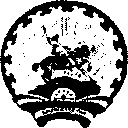 РЕСПУБЛИКА   БАШКОРТОСТАНМУНИЦИПАЛЬНЫЙ  РАЙОНАБЗЕЛИЛОВСКИЙ РАЙОНАДМИНИСТРАЦИЯ СЕЛЬСКОГО ПОСЕЛЕНИЯ  РАВИЛОВСКИЙ СЕЛЬСОВЕТ453626, д.Ишкулово, ул. Матросова 35тел. 2-64-30 э/адрес: ravil_abz@ufamts.ruИНН/КПП 0201002199/020101001  ОКПО 04283851ОГРН 1020202035630 ИНН/КПП 0201002199/020101001  ОКПО 04283851ОГРН 1020202035630 ИНН/КПП 0201002199/020101001  ОКПО 04283851ОГРН 1020202035630 